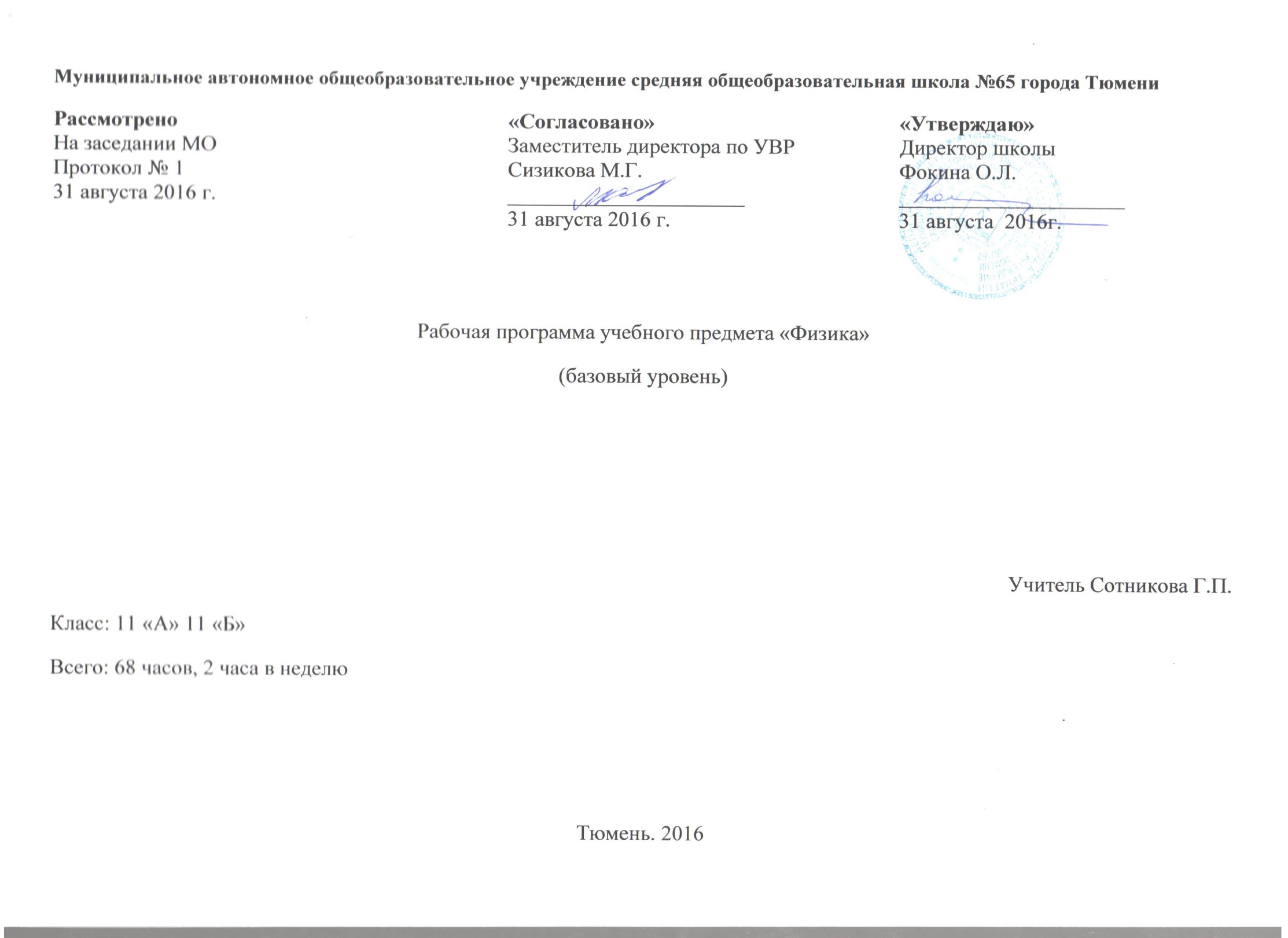 Раздел 1. Пояснительная записка1. Общая характеристика учебной программыРабочая программа составлена на основе федерального компонента государственного образовательного стандарта среднего (полного)  общего образования (Приказ Минобразования России от 05.03.2004 №1089 «Об утверждении Федерального компонента государственных образовательных стандартов начального общего, основного общего и среднего (полного) общего образования») и  программы курса физики для общеобразовательных учреждений с учетом авторской программы и поурочного планирование 10 – 11класс: Тихомирова С.А., Мнемозина, 2010г. При реализации рабочей программы используется УМК Тихомирова С.А. входящий в Федеральный перечень учебников, утвержденный Министерством образования и науки РФ.  2. Общая характеристика учебного предметаФизика как наука о наиболее общих законах природы, выступая в качестве  учебного предмета в школе, вносит существенный вклад в систему знаний об окружающем мире. Она раскрывает роль науки в экономическом и культурном развитии общества, способствует формированию современного научного мировоззрения. Для решения задач формирования основ научного мировоззрения, развития интеллектуальных способностей и познавательных интересов  школьников в процессе изучения физики основное внимание следует уделять  не передаче суммы готовых знаний, а знакомству с методами научного познания окружающего мира, постановке проблем, требующих от учащихся самостоятельной деятельности по их разрешению. Подчеркнем, что ознакомление школьников с методами научного познания предполагается проводить при изучении всех разделов курса физики, а не только при изучении специального раздела « Физика как наука. Методы научного познания природы».Гуманитарное значение физики как составной части общего образовании состоит в том, что она вооружает школьника научным методом познания, позволяющим получать объективные знания об окружающем мире.Знание физических законов необходимо для изучения химии, биологии, физической географии, технологии, ОБЖ.Курс физики в примерной программе среднего (полного) общего образования структурируется на основе физических теорий: механика, молекулярная физика, электродинамика, электромагнитные колебания и волны, квантовая физика.3. Цели и задачи изучения курсаИзучение физики в средних (полных) образовательных учреждениях на базовом  уровне  направлено на достижение следующих целей:
освоение знаний о методах научного познания природы; современной физической картине мира: свойствах вещества и поля, пространственно-временных закономерностях, динамических и статистических законах природы, элементарных частицах и фундаментальных взаимодействиях, строении и эволюции Вселенной; знакомство с основами фундаментальных физических теорий - классической механики, молекулярно-кинетической теории, термодинамики, классической электродинамики, специальной теории относительности, элементов квантовой теории;овладение умениями проводить наблюдения, планировать и выполнять эксперименты, обрабатывать результаты измерений, выдвигать гипотезы и строить модели, устанавливать границы их применимости;применение знаний для объяснения явлений природы, свойств вещества, принципов работы технических устройств, решения физических задач, самостоятельного приобретения информации физического содержания и оценки достоверности, использования современных информационных технологий с целью поиска, переработки и предъявления учебной и научно-популярной информации по физике;развитие познавательных интересов, интеллектуальных и творческих способностей в процессе решения физических задач и самостоятельного приобретения новых знаний, выполнения экспериментальных исследований, подготовки докладов, рефератов и других творческих работ;воспитание убежденности в необходимости обосновывать высказываемую позицию, уважительно относиться к мнению оппонента, сотрудничать в процессе совместного выполнения задач; готовности к морально-этической оценке использования научных достижений; уважения к творцам науки и техники, обеспечивающим ведущую роль физики в создании современного мира техники;использование приобретенных знаний и умений для решения практических, жизненных задач, рационального природопользования и охраны окружающей среды, обеспечения безопасности жизнедеятельности человека и общества.4. Место учебного предмета в учебном планеВ учебном плане школы отводится 136 часов для обязательного изучения физики на базовом уровне ступени среднего общего образования. В том числе в X и XI классах по 68 учебных часов из расчета 2 учебных часа в неделю.Индивидуальное сопровождение обучающихся с особыми образовательными потребностями (детей-инвалидов, детей с ОВЗ, детей VII вида и пр.) осуществляется с использованием пакета индивидуальных заданий, предлагаемых в рамках учебных занятий5  Результаты освоения учебного предмета.Критерии и нормы оценки знаний и умений обучающихсяПрограмма предусматривает формирование у школьников обще учебных умений и навыков, универсальных способов деятельности и ключевых компетенций. Приоритетами для школьного курса физики на этапе основного общего образования являются:Познавательная деятельность:использование для познания окружающего мира различных естественнонаучных методов: наблюдение, измерение, эксперимент, моделирование;формирование умений различать факты, гипотезы, причины, следствия, доказательства, законы, теории;овладение адекватными способами решения теоретических и экспериментальных задач;приобретение опыта выдвижения гипотез для объяснения известных фактов и экспериментальной проверки выдвигаемых гипотез.Информационно-коммуникативная деятельность:владение монологической и диалогической речью, развитие способности понимать точку зрения собеседника и  признавать право на иное мнение;использование для решения познавательных и коммуникативных задач различных источников информации.Рефлексивная деятельность:владение навыками контроля и оценки своей деятельности, умением предвидеть возможные результаты своих действий:организация учебной деятельности: постановка цели, планирование, определение оптимального соотношения цели и средств.Критерии и нормы оценки знаний и умений обучающихсяОбучающийся, успешно освоивший Федеральный компонент государственного стандарта основного общего образования по физике имеет итоговую оценку за курс изучения физики не менее «3».Оценка «5» ставится в случае: 1. Знания, понимания, глубины усвоения обучающимися всего объёма программного материала. 2. Умения выделять главные положения в изученном материале, на основании фактов и примеров обобщать, делать выводы, устанавливать межпредметные и внутрипредметные связи, творчески применять полученные знания в незнакомой ситуации. 3. Отсутствия ошибок и недочётов при воспроизведении изученного материала, при устных ответах устранения отдельных неточностей с помощью дополнительных вопросов учителя, соблюдения культуры письменной и устной речи, правил оформления письменных работ. Оценка «4» ставится в случае: 1. Знания всего изученного программного материала. 2. Умения выделять главные положения в изученном материале, на основании фактов и примеров обобщать, делать выводы, устанавливать внутрипредметные связи, применять полученные знания на практике. 3. Допущения незначительных (негрубых) ошибок, недочётов при воспроизведении изученного материала; соблюдения основных правил культуры письменной и устной речи, правил оформления письменных работ. Оценка «3» ставится в случае: 1. Знания и усвоения материала на уровне минимальных требований программы, затруднения при самостоятельном воспроизведении, возникновения необходимости незначительной помощи преподавателя. 2. Умения работать на уровне воспроизведения, затруднения при ответах на видоизменённые вопросы. 3. Наличия грубой ошибки, нескольких грубых ошибок при воспроизведении изученного материала; незначительного несоблюдения основных правил культуры письменной и устной речи, правил оформления письменных работ. Оценка «2» ставится в случае: 1. Знания и усвоения материала на уровне ниже минимальных требований программы; наличия отдельных представлений об изученном материале. 2. Отсутствия умения работать на уровне воспроизведения, затруднения при ответах на стандартные вопросы. 3. Наличия нескольких грубых ошибок, большого числа негрубых при воспроизведении изученного материала, значительного несоблюдения основных правил культуры письменной и устной речи, правил оформления письменных работ. Критерии и нормы оценки знаний и умений обучающихся за устный ответ. Оценка "5" ставится, если ученик: 1.Показывает глубокое и полное знание и понимание всего программного материала; полное понимание сущности рассматриваемых понятий, явлений и закономерностей, теорий, взаимосвязей. 2.Умеет составить полный и правильный ответ на основе изученного материала; выделять главные положения, самостоятельно подтверждать ответ конкретными примерами, фактами; самостоятельно и аргументировано делать анализ, обобщения, выводы; устанавливать межпредметные связи (на основе ранее приобретённых знаний) и внутрипредметные связи, творчески применять полученные знания в незнакомой ситуации; последовательно, чётко, связно, обоснованно и безошибочно излагать учебный материал. Умеет составлять ответ в логической последовательности с использованием принятой терминологии; делать собственные выводы; формулировать точное определение и истолкование основных понятий, законов, теорий. Может при ответе не повторять дословно текст учебника; излагать, материал литературным языком; правильно и обстоятельно отвечать на дополнительные вопросы учителя; самостоятельно и рационально использовать наглядные пособия, справочные материалы, учебник, дополнительную литературу, первоисточники; применять систему условных обозначений при ведении записей, сопровождающих ответ; использовать для доказательства выводов из наблюдений и опытов. 3. Самостоятельно, уверенно и безошибочно применяет полученные знания в решении проблем на творческом уровне; допускает не более одного недочёта, который легко исправляет по требованию учителя; имеет необходимые навыки работы с приборами, чертежами, схемами, графиками, картами, сопутствующими ответу; записи, сопровождающие ответ, соответствуют требованиям. Оценка "4" ставится, если ученик: 1. Показывает знания всего изученного программного материала. Даёт полный и правильный ответ на основе изученных теорий; допускает незначительные ошибки и недочёты при воспроизведении изученного материала, небольшие неточности при использовании научных терминов или в выводах, обобщениях из наблюдений. Материал излагает в определённой логической последовательности, при этом допускает одну негрубую ошибку или не более двух недочётов, которые может исправить самостоятельно при требовании или небольшой помощи преподавателя; подтверждает ответ конкретными примерами; правильно отвечает на дополнительные вопросы учителя. 2.Умеет самостоятельно выделять главные положения в изученном материале; на основании фактов и примеров обобщать, делать выводы. Устанавливать внутрипредметные связи. Может применять полученные знания на практике в видоизменённой ситуации, соблюдать основные правила культуры устной речи; использовать при ответе научные термины. 3. Не обладает достаточным навыком работы со справочной литературой, учебником, первоисточником (правильно ориентируется, но работает медленно). Оценка "3" ставится, если ученик: 1. Усваивает основное содержание учебного материала, но имеет пробелы, не препятствующие дальнейшему усвоению программного материала. 2. Излагает материал несистематизированно, фрагментарно, не всегда последовательно; показывает недостаточнуюсформированность отдельных знаний и умений; слабо аргументирует выводы и обобщения, допускает ошибки при их формулировке; не использует в качестве доказательства выводы и обобщения из наблюдений, опытов или допускает ошибки при их изложении; даёт нечёткие определения понятий. 3. Испытывает затруднения в применении знаний, необходимых для решения задач различных типов, практических заданий; при объяснении конкретных явлений на основе теорий и законов; отвечает неполно на вопросы учителя или воспроизводит содержание текста учебника, но недостаточно понимает отдельные положения, имеющие важное значение в этом тексте, допуская одну-две грубые ошибки. Оценка "2" ставится, если ученик: 1. Не усваивает и не раскрывает основное содержание материала; не знает или не понимает значительную часть программного материала в пределах поставленных вопросов; не делает выводов и обобщений. 2. Имеет слабо сформированные и неполные знания, не умеет применять их при решении конкретных вопросов, задач, заданий по образцу. 3. При ответе на один вопрос допускает более двух грубых ошибок, которые не может исправить даже при помощи учителя. Критерии и нормы оценки знаний и умений обучающихся за самостоятельные письменные и контрольные работы. Оценка «5» ставится, если ученик:1. Выполняет работу без ошибок и /или/ допускает не более одного недочёта. 2. Соблюдает культуру письменной речи; правила оформления письменных работ.Оценка «4» ставится, если ученик: 1. Выполняет письменную работу полностью, но допускает в ней не более одной негрубой ошибки и одного недочёта и /или/ не более двух недочётов. 2. Соблюдает культуру письменной речи, правила оформления письменных работ, но -допускает небольшие помарки при ведении записей. Оценка «3» ставится, если ученик: 1. Правильно выполняет не менее половины работы. 2. Допускает не более двух грубых ошибок, или не более одной грубой, одной негрубой ошибки и одного недочёта, или не более трёх негрубых ошибок, или одной негрубой ошибки и трёх недочётов, или при отсутствии ошибок, но при наличии пяти недочётов. 3. Допускает незначительное несоблюдение основных норм культуры письменной речи, правил оформления письменных работ. Оценка «2» ставится, если ученик: 1. Правильно выполняет менее половины письменной работы. 2. Допускает число ошибок и недочётов, превосходящее норму, при которой может быть выставлена оценка "3". 3. Допускает значительное несоблюдение основных норм культуры письменной речи, правил оформления письменных работ. Примечание. — учитель имеет право поставить ученику оценку выше той, которая предусмотрена нормами, если им работа выполнена в оригинальном варианте. — оценки с анализом работ доводятся до сведения учащихся, как правило, на последующем уроке; предусматривается работа над ошибками и устранение пробелов в знаниях и умениях учеников. Критерии и нормы оценки знаний и умений обучающихся за практические и лабораторные работы. Оценка «5» ставится, если: 1. Правильной самостоятельно определяет цель данных работ; выполняет работу в полном объёме с соблюдением необходимой  последовательности проведения опытов, измерений. 2. Самостоятельно, рационально выбирает и готовит для выполнения работ необходимое оборудование; проводит данные работы в условиях, обеспечивающих получение наиболее точных результатов. 3. Грамотно, логично описывает ход практических (лабораторных) работ, правильно формулирует выводы; точно и аккуратно выполняет все записи, таблицы, рисунки, чертежи, графики, вычисления. 4. Проявляет организационно-трудовые умения: поддерживает чистоту рабочего места, порядок на столе, экономно расходует материалы; соблюдает правила техники безопасности при выполнении работ.Оценка «4» ставится, если ученик: 1. Выполняет практическую (лабораторную) работу полностью в соответствии с требованиями при оценивании результатов на "5", но допускает в вычислениях, измерениях два — три недочёта или одну негрубую ошибку и один недочёт. 2. При оформлении работ допускает неточности в описании хода действий; делает неполные выводы при обобщении. Оценка «3» ставится, если ученик: 1. Правильно выполняет работу не менее, чем на 50%, однако объём выполненной части таков, что позволяет получить верные результаты и сделать выводы по основным, принципиальным важным задачам работы. 2. Подбирает оборудование, материал, начинает работу с помощью учителя; или в ходе проведения измерений, вычислений, наблюдений допускает ошибки, неточно формулирует выводы, обобщения. 3. Проводит работу в нерациональных условиях, что приводит к получению результатов с большими погрешностями; или в отчёте допускает в общей сложности не более двух ошибок (в записях чисел, результатов измерений, вычислений, составлении графиков, таблиц, схем и т.д.), не имеющих для данной работы принципиального значения, но повлиявших на результат выполнения. 4. Допускает грубую ошибку в ходе выполнения работы: в объяснении, в оформлении, в соблюдении правил техники безопасности, которую ученик исправляет по требованию учителя. Оценка "2" ставится, если ученик:1. Не определяет самостоятельно цель работы, не может без помощи учителя подготовить соответствующее оборудование; выполняет работу не полностью, и объём выполненной части не позволяет сделать правильные выводы. 2. Допускает две и более грубые ошибки в ходе работ, которые не может исправить по требованию педагога; или производит измерения, вычисления, наблюдения неверно. Критерии и нормы оценки знаний и умений обучающихся за наблюдением объектов. Оценка «5» ставится, если ученик: 1. Правильно проводит наблюдение по заданию учителя. 2. Выделяет существенные признаки у наблюдаемого объекта, процесса. 3. Грамотно, логично оформляет результаты своих наблюдений, делает обобщения, выводы. Оценка "4" ставится, если ученик: 1. Правильно проводит наблюдение по заданию учителя. 2. Допускает неточности в ходе наблюдений: при выделении существенных признаков у наблюдаемого объекта, процесса называет второстепенные. 3. Небрежно или неточно оформляет результаты наблюдений. Оценка "3" ставится, если ученик: 1. Допускает одну-две грубые ошибки или неточности в проведении наблюдений по заданию учителя. 2. При выделении существенных признаков у наблюдаемого объекта, процесса называет лишь некоторые из них. 3. Допускает одну-две грубые ошибки в оформлении результатов, наблюдений и выводов. Оценка «2» ставится, если ученик: 1.Допускает три-четыре грубые ошибки в проведении наблюдений по заданию учителя. 2. Неправильно выделяет признаки наблюдаемого объекта, процесса. 3. Допускает три-четыре грубые ошибки в оформлении результатов наблюдений и выводов. Примечание. Оценки с анализом умений и навыков проводить наблюдения доводятся до сведения учащихся, как правило, на последующем уроке, после сдачи отчёта. Раздел II. Содержание программного материалаУчебная программа 11 класса рассчитана на 68часов, по 2часа в неделюПрограммой предусмотрено изучение разделов:      1. Электродинамика                                                                                  - 40 ч3.Квантовая физика и элементы астрофизики	                             -19ч			4. Строение Вселенной                                                                             - 5ч      6. Резерв времени                                                                                       - 4чПо программе за год учащиеся должны выполнить 4 контрольных работы и 7 лабораторных работ.Основное содержание программыМагнитное полеМагнитное поле тока. Явление электромагнитной индукции. Взаимосвязь электрического и магнитного полей. Электромагнитное поле.Индукция магнитного поля. Принцип суперпозиции магнитных полей. Сила Ампера. Сила Лоренца. Электроизмерительные приборы. Магнитные свойства вещества.Магнитный поток. Закон электромагнитной индукции Фарадея. Вихревое электрическое поле. Правило Ленца. Самоиндукция. Индуктивность. Энергия магнитного поля. ДемонстрацииМагнитное взаимодействие токов.Отклонение электронного пучка магнитным полем.Магнитные свойства вещества.Магнитная запись звука.Зависимость ЭДС индукции от скорости изменения магнитного потока.Зависимость ЭДС самоиндукции от скорости изменения силы тока и индуктивности проводника.Лабораторные работыИзучение явления электромагнитной индукции.Механические и  электромагнитные колебания и волны Механические колебания. Пружинный. Математический маятники. Вынужденные колебания.Колебательный контур. Свободные электромагнитные колебания. Вынужденные электромагнитные колебания. Переменный ток. Действующие значения силы тока и напряжения. Конденсатор и катушка в цепи переменного тока. Активное сопротивление. Электрический резонанс. Трансформатор. Производство, передача и потребление электрической энергии. Электромагнитное поле вихревое электрическое поле. Скорость электромагнитных волн. Свойства электромагнитных волн. Принципы радиосвязи и телевидения.Свет как электромагнитная волна. Скорость света. Волновые свойства света. Различные виды электромагнитных излучений и их практическое применение. Интерференция света. Когерентность. Дифракция света. Дифракционная решетка. Формула тонкой линзы. Оптические приборы. Разрешающая способность оптических приборов. Поляризация света. Законы отражения и преломления света. Полное внутреннее отражение. Дисперсия света. Проведение опытов по исследованию явления электромагнитной индукции, электромагнитных волн, волновых свойств   света.Объяснение устройства и принципа действия технических объектов, практическое применение физических знаний в повседневной жизни:при использовании микрофона, динамика, трансформатора, телефона, магнитофона;для безопасного обращения с домашней электропроводкой, бытовой электро- и радиоаппаратурой.ДемонстрацииСвободные электромагнитные колебания.Осциллограмма переменного тока.Конденсатор в цепи переменного тока.Катушка в цепи переменного тока.Резонанс в последовательной цепи переменного тока.Сложение гармонических колебаний.Генератор переменного тока.Трансформатор.Излучение и прием электромагнитных волн.Отражение и преломление электромагнитных волн.Интерференция и дифракция электромагнитных волн.Поляризация электромагнитных волн.Модуляция и детектирование высокочастотных электромагнитных колебаний.Детекторный радиоприемник.Интерференция света.Дифракция света.Полное внутреннее отражение света.Получение спектра с помощью призмы.Получение спектра с помощью дифракционной решетки.Поляризация света.Фотоаппарат.Проекционный аппарат.Микроскоп.ЛупаТелескопЛабораторные работыИзмерение ускорения свободного падения с помощью нитяного маятника.Измерение показателя преломления стекла.Измерение длины световой волны с помощью дифракционной решетки.Наблюдение интерференции и дифракции светаНаблюдение линейчатого и сплошного спектров испусканияИзучение треков заряженных частицКвантовая физика Гипотеза М. Планка о квантах. Фотоэффект. Опыты А.Г. Столетова. Уравнение А. Эйнштейна для фотоэффекта. ФотонПланетарная модель атома. Квантовые постулаты Бора и линейчатые спектры. Гипотеза де Бройля о волновых свойствах частиц. Дифракция электронов. Соотношение неопределенностей Гейзенберга. Спонтанное и вынужденное излучение света. Планетарная модель атома. Квантовые постулаты Бора. Лазеры. МОДЕЛИ СТРОЕНИЯ АТОМНОГО ЯДРА. Ядерные силы. Дефект массы и энергия связи ядра. Ядерная энергетика. Влияние ионизирующей радиации на живые организмы. ДОЗА ИЗЛУЧЕНИЯ. ЗАКОН РАДИОАКТИВНОГО РАСПАДА И ЕГО СТАТИСТИЧЕСКИЙ ХАРАКТЕР. ЭЛЕМЕНТАРНЫЕ ЧАСТИЦЫ. ФУНДАМЕНТАЛЬНЫЕ ВЗАИМОДЕЙСТВИЯ.ДемонстрацииФотоэффект.Линейчатые спектры излучения.Лазер.Счетчик ионизирующих частиц.Камера Вильсона.Фотографии треков заряженных частиц.                                                                                        Строение Вселенной  Солнечная система. Звезды и источники их энергии. Галактика.  Планеты солнечной системы. Строение и эволюция ВселеннойСОВРЕМЕННЫЕ ПРЕДСТАВЛЕНИЯ О ПРОИСХОЖДЕНИИ И ЭВОЛЮЦИИ СОЛНЦА И ЗВЕЗД. Галактика. Пространственные масштабы наблюдаемой Вселенной. ПРИМЕНИМОСТЬ ЗАКОНОВ ФИЗИКИ ДЛЯ ОБЪЯСНЕНИЯ ПРИРОДЫ КОСМИЧЕСКИХ ОБЪЕКТОВ.Наблюдение и описание движения небесных тел.Проведение исследований процессов излучения и поглощения света, явления фотоэффекта и устройств, работающих на его основе, радиоактивного распада, работы лазера, дозиметров.                                                             Раздел III. Планируемые результаты изучения учебного предметаВ результате изучения физики на базовом уровне ученик долженнаучиться понимать:- смысл понятий: физическое явление, гипотеза, закон, теория, вещество, взаимодействие, электромагнитное поле, волна, фотон, атом, атомное ядро, ионизирующие излучения, планета, звезда, Солнечная система, галактика, Вселенная;- смысл физических величин: скорость, ускорение, масса, сила, импульс, работа, механическая энергия, внутренняя энергия, абсолютная температура, средняя кинетическая энергия частиц вещества, количество теплоты, элементарный электрический заряд;- смысл физических законов классической механики, всемирного тяготения, сохранения энергии, импульса и электрического заряда, термодинамики, электромагнитной индукции, фотоэффекта;- вклад российских и зарубежных ученых, оказавших наибольшее влияние на развитие физики;ученик сможет научиться:
- описывать и объяснять физические явления и свойства тел: движение небесных тел и искусственных спутников Земли; свойства газов, жидкостей и твердых тел; электромагнитную индукцию, распространение электромагнитных волн; волновые свойства света; излучение и поглощение света атомом; фотоэффект;- отличать гипотезы от научных теорий; делать выводы на основе экспериментальных данных; приводить примеры, показывающие, что: наблюдения и эксперимент являются основой для выдвижения гипотез и теорий, позволяют проверить истинность теоретических выводов; что физическая теория дает возможность объяснять известные явления природы и научные факты, предсказывать еще неизвестные явления;- приводить примеры практического использования физических знаний: законов механики, термодинамики и электродинамики в энергетике; различных видов электромагнитных излучений для развития радио- и телекоммуникаций, квантовой физики в создании ядерной энергетики, лазеров;- воспринимать и на основе полученных знаний самостоятельно оценивать информацию, содержащуюся в сообщениях СМИ, Интернете, научно-популярных статьях;использовать приобретенные знания и умения в практической деятельности и повседневной жизни для:- обеспечения безопасности жизнедеятельности в процессе использования транспортных средств, бытовых электроприборов, средств радио- и телекоммуникационной связи;- оценки влияния на организм человека и другие организмы загрязнения окружающей среды;- рационального природопользования и охраны окружающей среды.                                                                                Раздел IV. Тематическое планирование (11 класс)ТЕМАТИЧЕСКОЕ И ПОУРОЧНОЕ ПЛАНИРОВАНИЕ  11 КЛАССРаздел V. Учебно-методическое и материально-техническое обеспечение образовательного процессаДля обучения учащихся основной школы основам физических знаний необходима постоянная опора процесса обучения на демонстрационный физический эксперимент, выполняемый учителем и воспринимаемый одновременно всеми учащимися класса, а также на лабораторные работы и опыты, выполняемые учащимися. Поэтому физический кабинет оснащён полным комплектом демонстрационного и лабораторного оборудования в соответствии с перечнем оборудования для основной и средней школы, в т.ч. комплексом «Архимед».Система демонстрационных опытов по физике предполагает использование как стрелочных электроизмерительных приборов, так и цифровых средств измерений.Демонстрационное оборудование хранится в шкафах в специально отведённой лаборантской комнате. Использование тематических комплектов лабораторного оборудования по механике, молекулярной физике, электричеству и оптике позволяет:формировать общеучебное умение подбирать учащимися необходимое оборудование для самостоятельного исследования;проводить экспериментальные работы на любом этапе урока;уменьшать трудовые затраты учителя при подготовке к урокам.Кабинет физики снабжён электричеством и водой в соответствии с правилами техники безопасности. К демонстрационному столу  подведено напряжение 42 В.Одно полотно доски в кабинете стальное.В кабинете физики имеется:противопожарный инвентарь;аптечка с набором перевязочных средств и медикаментов;инструкция по правилам безопасности для обучающихся;Кроме демонстрационного и лабораторного оборудования, кабинет физики оснащён:комплектом технических средств обучения, компьютером с мультимедиапроектором;учебно-методической, справочной и научно-популярной литературой (учебниками, сборниками задач, журналами и т.п.);картотекой с заданиями для индивидуального обучения, организации самостоятельных работ учащихся, проведения контрольных работ;портретами выдающихся физиков.Кабинет физики оснащён комплектом тематических таблиц по всем разделам школьного курса физики.К – комплектД – демонстрационный№Тема урокаТип урокаЭлементы содержания по стандартуХарактеристика основных видов деятельности (учебных действий обучающегося)Характеристика основных видов деятельности (учебных действий обучающегося)Дом. заданиеДата проведенияДата проведения№Тема урокаТип урокаЭлементы содержания по стандартуХарактеристика основных видов деятельности (учебных действий обучающегося)Характеристика основных видов деятельности (учебных действий обучающегося)Дом. заданиепланфакт                                                                      Раздел 1. Электродинамика (40 часов)                                                                            Тема 1. Магнитное поле 4ч                                                                      Раздел 1. Электродинамика (40 часов)                                                                            Тема 1. Магнитное поле 4ч                                                                      Раздел 1. Электродинамика (40 часов)                                                                            Тема 1. Магнитное поле 4ч                                                                      Раздел 1. Электродинамика (40 часов)                                                                            Тема 1. Магнитное поле 4ч                                                                      Раздел 1. Электродинамика (40 часов)                                                                            Тема 1. Магнитное поле 4ч                                                                      Раздел 1. Электродинамика (40 часов)                                                                            Тема 1. Магнитное поле 4ч                                                                      Раздел 1. Электродинамика (40 часов)                                                                            Тема 1. Магнитное поле 4ч                                                                      Раздел 1. Электродинамика (40 часов)                                                                            Тема 1. Магнитное поле 4ч                                                                      Раздел 1. Электродинамика (40 часов)                                                                            Тема 1. Магнитное поле 4ч1Сила АмпераУрок изучения нового материалаМагнитное поле электрического токаДействие магнитного поля на проводник с токомЗнать понятие «Магнитное поле»Решать задачи на действие магнитного поля на проводник с токомФронтальный опрос2Сила ЛоренцаУрок изучения нового материалаДействие магнитного поля на движущиеся заряженные частицы Решать задачи на силу Лоренца.Фронтальный опрос.3Магнитные свойства веществаУрок изучения нового материалаМагнитные свойства вещества. ФерромагнетизмРазличать классы веществ по магнитным свойствамСамостоятельная работа.4Обобщение. Проверочная работаКомбинированный урокЗнать понятие: свойства магнитного поля, понятие силы Ампера, силы Лоренцамагнитные свойства веществаПрименять полученные знания для решения несложных задачФронтальный опрос, самостоятельная работа5Опыты ФарадеяУрок изучения нового материалаЭлектромагнитная индукция. Вихревое электрическое полеЗнать :  опыты ФарадеяСамостоятельная работа.6Закон  электромагнитной индукцияКомбинированный урокЗакон электромагнитной индукции.  Взаимосвязь электрического и магнитного полей. Электромагнитное поле.Уметь : применять полученные знания для решения несложных задачФизический диктант7л/р №1 «Изучение явления электромагнитной индукции»                                       Урок практикумИзучение явления эл. магнитной индукцииПриобретение навыков при работе с оборудованием          Самостоятельная работа. Оформление работы, выводы8СамоиндукцияУрок изучения нового материалаОпыты Генри. СамоиндукцияУметь применять полученные знания при решении задачФронтальный опрос9Энергия магнитного поля. Решение задачУрок изучения нового материалаЭнергия магнитного поляЗнать : явление самоиндукции. Энергия магнитного поля.Решение задач10к/р №1 «Электромагнитная индукция»Урок контроля знанийЭлектромагнитная индукцияУметь применять полученные знания для решении задачКонтрольная работа                                                                                       Механические и электромагнитные колебания  11ч                                                                                       Механические и электромагнитные колебания  11ч                                                                                       Механические и электромагнитные колебания  11ч                                                                                       Механические и электромагнитные колебания  11ч                                                                                       Механические и электромагнитные колебания  11ч                                                                                       Механические и электромагнитные колебания  11ч                                                                                       Механические и электромагнитные колебания  11ч                                                                                       Механические и электромагнитные колебания  11ч                                                                                       Механические и электромагнитные колебания  11ч11Механические колебанияУрок изучения нового материалаКолебательное движение материальной точки. Характеристики периодического движения.Знать: основные характеристики  механических  колебаний.Фронтальный опрос12Пружинный и математический маятникиУрок изучения нового материалаВеличины характеризующие колебательное движение. Амплитуда, период, частота, фаза колебанийЗнать: величины характеризующие колебательное движение. Амплитуда, период, частота, фаза колебанийРешение задач13л/р №2 «Измерение ускорения свободного падения с помощью нитяного маятника»                                      Урок практикумИзмерение ускорения свободного падения с помощью нитяного маятникУметь применять полученные знания на практикеСамостоятельная работа. Оформление работы, выводы14Энергия гармонических колебанийУрок изучения нового материалаосновные характеристики  гармонических колебаний.Знать: основные характеристики  гармонических колебанийСамостоятельная работа15Вынужденные механические колебанияУрок изучения нового материалаВынужденные механические колебанияЗнать понятие «Магнитное поле»Решение задач16Свободные электромагнитные колебанияУрок изучения нового материалаСвободные гармонические электромагнитные колебания в колебательном контуреУметь объяснить работу колебательного контураФизический диктант17Вынужденные электромагнитные колебанияКомбинированный урокВынужденные электромагнитные колебанияРешать задачи на действие магнитного поля на проводник с токомРешение задач18Мощность переменного токаКомбинированный урокМощность переменного токаРешать задачи на силу ЛоренцаРешение задач19Трансформатор. Энергосбережение.Урок изучения нового материалаТрансформатор. ЭнергосбережениеЗнать устройство и принцип действия трансформатораРешение задач20 Решение задач по теме: механические и электромагнитные колебанияУрок изучения нового материалаПространственные траектории заряженных частиц в магнитном. полеУметь объяснять изменения движения частицы в магнитном поле тест21 Проверочная работа по теме: Механические и электромагнитные колебанияСеминарВзаимодействие электрических токов. Взаимодействие  движущихся электрических зарядовОбъяснять появление возникающих силтест                                                Механические и электромагнитные волны  6ч                                                Механические и электромагнитные волны  6ч                                                Механические и электромагнитные волны  6ч                                                Механические и электромагнитные волны  6ч                                                Механические и электромагнитные волны  6ч                                                Механические и электромагнитные волны  6ч                                                Механические и электромагнитные волны  6ч                                                Механические и электромагнитные волны  6ч                                                Механические и электромагнитные волны  6ч22Механические волныКомбинированный урокМеханические волны. Распределение волн в упругой средеЗнать понятия: волны, упругая средаФизический диктант23Интерференция и дифракция волнКомбинированный урокВзаимное усиление и ослабление волн в пространствеЗнать условия взаимного усиления и ослабления  волн в пространствеРешение задачФизический диктант24ЗвукУрок контроля знанийТембр. Громкость звукаУметь применять полученные знания при решении задачФронтальный опрос25Электромагнитные волныКомбинированный урокЭлектромагнитные волны.Знать понятие: Электромагнитные волныРешение задач26РадиосвязьУрок изучения нового материалаОбъяснение устройства и принципа действия технических объектов, практическое применение физических знаний в повседневной жизниРадио- и СВЧ-волны в средствах связи. Радиотелефонная связь.Фронтальный опрос27 к/р №2 «Механические и электромагнитные волны»Урок контроля знанийМеханические и электромагнитные волны»Применять полученные знания для решения несложных качественных задач.Контрольная работа                                                                                                  Оптика – 13 ч                                                                                                  Оптика – 13 ч                                                                                                  Оптика – 13 ч                                                                                                  Оптика – 13 ч                                                                                                  Оптика – 13 ч                                                                                                  Оптика – 13 ч                                                                                                  Оптика – 13 ч                                                                                                  Оптика – 13 ч                                                                                                  Оптика – 13 ч28Скорость света. Отражение светаКомбинированный урокПостроение изображения и хода лучей при отражении светаЗнать законы отражения  доказывать с помощью принципа ГюйгенсаФизический диктант29Преломление светаКомбинированный урокПостроение изображения и хода лучей при преломлении светаЗнать законы отражения и преломления, доказывать с помощью принципа ГюйгенсаРешение типовых задач 30 л/р №3 «Определение показателя преломления стекла»                                      Урок практикумОпределение показателя преломления стекла                                    Приобретение навыков при работе с оборудованием          Самостоятельная работа. Оформление работы, выводы31ЛинзыКомбинированный урокСобирающие линзы, рассеивающие линзыЗнать: характерные лучи в собирающих и рассеивающих  линзахРазбор типовых задач32Дисперсия света. Виды спектров. л/р №4 «Наблюдение линейчатого и сплошного спектров испускания»Урок практикумНаблюдение линейчатого и сплошного спектров испусканияПриобретение навыков при работе с оборудованием.Описывать и объяснять дисперсию света.          Самостоятельная работа. Оформление работы, выводы33Интерференция света.   Комбинированный урокИнтерференция света. КогерентностьЗнать условия взаимного усиления и ослабления  волн в пространствеРешение типовых и нестандартных  задач34Дифракция светаКомбинированный урокДифракция света. Поляризация светаЗнать понятия:  дифракция света35Дифракция светал/р №5«Наблюдение интерференции и дифракции света»Урок практикумНаблюдение интерференции и дифракции светаПриобретение навыков при работе с оборудованием          Самостоятельная работа. Оформление работы, выводы36Поляризация светаКомбинированный урокПоляризация светаЗнать понятия:  дифракция. Поляризация  светаСамостоятельная работа37Шкала электромагнитных излученийКомбинированный урокСпектр электромагнитных волнЗнать свойства электромагнитных волнРешение задач38л/р№6 «Измерение длины световой волны с помощью дифракционной решетки»Урок практикумИзмерение длины световой волны с помощью дифракционной решеткиПриобретение навыков при работе с оборудованием          Самостоятельная работа. Оформление работы, выводы39Решение задач по теме волновая оптикаКомбинированный урокПрименять полученные знания для решения несложных качественных задач.Уметь применять полученные знания при решении задачРешение задач40 к/р №3 «Оптика»Урок контроля знанийприменять полученные знания для решения несложных качественных задач.Уметь применять полученные знания при решении задачКонтрольная работа                                                    Раздел: квантовая физика и элементы астрофизики 19ч                                                    Раздел: квантовая физика и элементы астрофизики 19ч                                                    Раздел: квантовая физика и элементы астрофизики 19ч                                                    Раздел: квантовая физика и элементы астрофизики 19ч                                                    Раздел: квантовая физика и элементы астрофизики 19ч                                                    Раздел: квантовая физика и элементы астрофизики 19ч                                                    Раздел: квантовая физика и элементы астрофизики 19ч                                                    Раздел: квантовая физика и элементы астрофизики 19ч                                                    Раздел: квантовая физика и элементы астрофизики 19ч41Постулаты СТОКомбинированный урокПостулаты специальной теории относительностиЭйнштейнаЗнать постулаты специальной теории относительностиСамостоятельная работа42Закон взаимосвязи массы и энергииУрок применения знанийВзаимосвязь массы и энергии. Релятивистский импульс. Связь полной энергии с импульсом и массой телаУметь решать задачи на взаимосвязь массы и энергииРешение задач43Фотоэлектрический эффектУрок изучения нового материалаФотоэффект. Опыты А. Г. Столетова .Уравнение А.Эйнштейна  для фотоэффекта.Решение задачРешение задач44Теория фотоэффект.Гипотеза де Бройля о волновых свойствах частицКомбинированный урокФотоэффект. Опыты А. Г. Столетова. Уравнение А.Эйнштейна  для фотоэффекта. Фотон.Решение задачРешение задач45Фотон и его характеристикиКомбинированный урокГипотеза Планка о квантахФотон и его характеристикиУметь применять полученные знания при решении задачФронтальный опрос46Обобщение по теме : фотоэлектрический эффектКомбинированный урокФотоэлектрический эффектУметь применять полученные знания при решении задачФронтальный опрос47Планетарная модель атома. Квантовые постулаты БораКомбинированный урокЗаконы отражения и преломленияЗнать законы отражения и преломления, доказывать с помощью принципа ГюйгенсаРешение задач48Люминесценция. ЛазерУрок практикумИзмерение показателя преломления стеклаУметь  применять экспериментальные умения и навыкиСамостоятельная работа. Оформление работы, выводы49Волновые свойства частиц вещества. Решение задач.Урок изучение нового материалаДисперсия светаОписывать и объяснять дисперсию светаФронтальный опрос50Волновые свойства частиц вещества. Решение задачКомбинированный урокПостроение изображения и хода лучей при преломлении светаУметь применять полученные знания при решении задачПроверочная работа51Строение атомного ядраУрок изучения нового материалаСостав атомного ядра. Ядерные силы. Энергия связи ядра. Ядерные силы. Дефект массы и энергия связи ядра.Знать строение атомного ядраФронтальный опрос52РадиоактивностьКомбинированный урокЕстественная радиоактивность. Газоразрядный счетчик, камера Вильсона, пузырьковая камеры.Знать понятие: естественная радиоактивность. Объяснять причины радиоактивного распадаФронтальный опрос53Ядерные реакцииКомбинированный урокЯдерные реакции. Ядерная энергетика. Влияние ионизирующей радиации на живые организмы. Биологическое действие радиоактивных излучений. ДозиметрияЗнать: Влияние ионизирующей радиации на живые организмы.Решение типовых и нестандартных  задач54 л/р №7                  « Изучение треков заряженных частиц по фотографиям»                                      Урок практикумИзучение взаимодействия частиц и ядерных реакций (по фотографиям))/ровные меры безопасностиое оружие.Уметь анализировать и описывать схемы ядерных реакций по фотографиямРабота с прикладным материалом55 Деление ядер уранаКомбинированный урокЗакон радиоактивного распада. Статистический характер процессов в микромире.Уметь применять полученные знания при решении задачРешение задач56Термоядерные реакцииУрок изучение нового материалаТермоядерный синтез. Ядерное оружиеОбъяснять процессы, протекающие при термоядерном  синтезеСамостоятельная работа57Элементарные частицы. Фундаментальные взаимодействияУрок изучения нового материалаКлассификация элементарных частицЗнать классификацию элементарных частицРешение задач58Фундаментальные взаимодействияУрок изучения нового материалаИзображение предмета в рассеивающих  линзахУметь применять полученные знания при решении задачРешение задач59к/р №4 « Атом. Атомное ядро »Урок контроля знанийПрименять полученные знания для решения несложных качественных задач.Уметь применять полученные знания при решении задачКонтрольная работа60Солнечная системаУрок изучения нового материалаСолнечная системаЗнать понятие «Солнечная система»Решение задач61СолнцеУрок изучения нового материалаСовременные представления о происхождении и эволюции Солнца и звездЗнать понятие «звезда», солнцеРешение задач62ЗвездыУрок изучения нового материалаЗвезды и источники их энергийЗнать понятие «звезда»тест63Эволюция звездУрок изучения нового материалаЗвезды и источники их энергийЗвезды и источники их энергийФронтальный опрос64Наша Галактика. Звездные системы.Комбинированный урокНаша Галактика. Пространственные масштабы наблюдаемой Вселенной Знать строение нашей Галактики.  Иметь представления о других ГалактикахФронтальный опрос65Современные взгляды на строение ВселеннойКомбинированный урокСовременные взгляды на строение и эволюцию ВселеннойЗнать строение и эволюцию ВселеннойФронтальный опрос66-68ПовторениеКомбинированный урокДифракция света. Поляризация светаЗнать понятия:  дифракция светаРешение задач№ п/пНаименования объектов и средств материально-технического обеспеченияКоличество1Портреты выдающихся физиковКомплект тематических таблиц по всем разделам школьного курса физики10102Диски с уроками «Кирилл и Мефодий»К 153Картотека с заданиями для индивидуального обучения, организации самостоятельных работ учащихся, проведения контрольных работК 304Комплект технических средств обучения, компьютер с мультимедиа проектором.15Раздаточный лабораторный материал по всем разделам школьного курса физикиК№п/пНаименования объектов и средств материально-технического обеспеченияКоличествоКоличествоМультимедийные пособияМультимедийные пособияМультимедийные пособияМультимедийные пособия1Компакт-диск "Уроки физики КиМ" (10 класс-)шт152Компакт-диск "Уроки физики КиМ" (11 класс)шт153Компакт-диск "Уроки физики КиМ" (7 класс)шт154Компакт-диск "Уроки физики КиМ" (8 класс)шт155Компакт-диск "Уроки физики КиМ" (9 класс)шт156Компакт-диск "Волновая оптика" (19 опытов, 38 мин.) (DVD)шт17Компакт-диск "Геометрическая оптика" 1 ч. (10 опытов, 21 мин.) (DVD)шт18Компакт-диск "Геометрическая оптика" 2 ч. (13 опытов, 25 мин.) (DVD)шт19Компакт-диск "Гидроаэростатика" 1 часть (12 опытов, 39 мин.) (DVD)шт110Компакт-диск "Гидроаэростатика" 2 часть (12 опытов, 36 мин.) (DVD)шт111Компакт-диск "Излучения и спектры" (11 опытов, 31 мин.) (DVD)шт112Компакт-диск "Квантовые явления" (9 опытов, 31 мин.) (DVD)шт113Компакт-диск "Магнетизм-1 Магнитные явления" (DVD)шт114Компакт-диск "Магнетизм-2 Магнит.поле Земли" (DVD)шт115Компакт-диск "Магнитное поле" (18 опытов, 35 мин.) (DVD)шт116Компакт-диск "Молекулярная физика" (12 опытов, 26 мин.)шт117Компакт-диск "Основы MKT" 1 ч. (12 опытов, 35 мин.) (DVD)шт118Компакт-диск "Основы МКТ" 2 ч. (11 опытов, 36 мин.) (DVD)шт119Компакт-диск "Основы термодинамики" (10 опытов, 26 мин.)шт120Компакт-диск "Постоянный электрический ток" (11 опытов, 25 мин.) (DVD)шт121Компакт-диск "Физика. Геометрическая оптика" (DVD)шт122Компакт-диск "Физика. Основы кинематики" (DVD)шт123Компакт-диск "Физика. Тепловые явления" (DVD)шт124Компакт-диск "Физика. Электромагнитная индукция" (DVD)шт125Компакт-диск "Электрический ток в различных средах" 1 ч.шт126Компакт-диск "Электрический ток в различных средах" 2 ч.шт127Компакт-диск "Электромагнитная индукция" (9 опытов, 28 мин.) (DVD)шт128Компакт-диск "Электромагнитные волны" (12 опытов, 30 мин). (DVD)шт129Компакт-диск "Электромагнитные колебания" 1 ч. (6 опытов) (DVD)шт130Компакт-диск "Электромагнитные колебания" 2 ч. (6 опытов) (DVD)шт131Компакт-диск "Электростатика" (14 опытов, 24 мин.) (DVD)шт132Компакт-диск «Живая физика. УМК»шт132Компакт-диск «Физика в школе» (2 CD)шт1Приборы демонстрационныеПриборы демонстрационныеПриборы демонстрационныеПриборы демонстрационныеПриборы и принадлежности общего назначенияПриборы и принадлежности общего назначенияПриборы и принадлежности общего назначенияПриборы и принадлежности общего назначения33Весы электронные Т-1000шт434Генератор (источник) высокого напряженияшт135Генератор звуковой частотышт136Источник питания демонстрационныйшт137Источник постоянного и переменного напряжения (В-24)шт138Компьютерный измерительный блокшт139Метр демонстрационныйшт140Набор гирь для весов на 1000 гр.шт141Насос вакуумный Комовского.шт142Насос вакуумный электрическийшт143Осциллограф демонстрационный двухканальный (приставка)шт244Розетка электрическая 42 В (полюсная)шт145Столик подъемно-поворотный.шт246Телескоп-рефракторшт147Термометр демонстрационныйшт148Термометр жидкостной (0-100 град.)шт2449Термометр электронный демонстрационныйшт150Учебный набор гирьшт1МеханикаМеханикаМеханикаМеханика51Барометр БР-52шт152Ведерко Архимеда (прибор для демонстрации закона Архимеда)шт153Весы технические до 1000 гр. с разновесамишт154Груз наборный 1 кг (металлический),шт155Динамометр двунаправленный (демонстрационный)шт456Динамометр демонстрационный (пара)шт157Комплект "Вращение"шт158Комплект блоков демонстрационный (мет.)шт159Комплект тележек легкоподвижныхшт160Манометр демонстрационныйшт161Манометр жидкостной (демонстрационный)шт162Набор для демонстраций по физике "Механика"шт163Набор для демонстраций по физике "Статика"шт175Набор тел равного объема (дем.)шт164Набор тел равной массы (дем.)шт165Насос воздушный ручнойшт166Пресс гидравлический (модель)шт167Прибор для демонстрации инерции и инертности телашт168Призма наклоняющаяся с отвесомшт169Рычаг-линейка демонстрационнаяшт270Сосуды сообщающиесяшт171Стакан отливной демонстрационныйшт172Трибометр демонстрационныйшт173Трубка Ньютонашт274Шар Паскаляшт2Механические колебания и волныМеханические колебания и волныМеханические колебания и волныМеханические колебания и волны75Камертоны на резонансных ящиках (пара)шт377Маятник Максвеллашт178Прибор для демонстрации механических колебанийшт1Молекулярная физика и термодинамикаМолекулярная физика и термодинамикаМолекулярная физика и термодинамикаМолекулярная физика и термодинамика79Гигрометршт180Набор демонстрационный "Тепловые явления"шт181Огниво воздушноешт182Пластина биметаллическая со стрелкойшт183Прибор для демонстрации атмосферного давленияшт184Прибор для демонстрации давления внутри жидкостишт185Психрометршт186Прибор для демонстрации поверхностного натяженияшт187Прибор для демонстрации теплопроводности телшт188Сосуд для взвешивания воздухашт189Теплоприемник (пара)шт1   90Цилиндры свинцовые со стругомшт1Электричество. Электродинамика и оптикаЭлектричество. Электродинамика и оптикаЭлектричество. Электродинамика и оптикаЭлектричество. Электродинамика и оптика91Амперметр демонстрационный шт292Вольтметр демонстрационныйшт193Вольтметр демонстрационный  (с гальванометром)шт194Демонстрационный набор по геометрической оптикешт195Звонок электрический демонстрационныйшт1117Зеркало выпуклое и вогнутое (комплект)шт1   96Катушка дроссельнаяшт197Комплект «Оптика.»шт198Комплект приборов для изучения принципов радиоприема и передачи электромагнитных волн.шт199Конденсатор переменный  емкостишт1100Магазин сопротивлений (демонстрационный)шт2101Магнит полосовой шт4102Машина электрофорнаяшт1103Маятник электростатический (пара)шт1104Модель для демонстр, в объеме линий магнитного поляшт1105Модель молекулярного строения магниташт1106Модель перископашт1107Набор демонстрационный "Волновая оптика"шт1108Набор дифракционных решеток 2 шт.(дем.)шт1109Набор для демонстрации спектров магнитного поля токашт1110Набор электроизмерительных приборовшт1111Набор палочек по электростатикешт1112Набор светофильтровшт1113Набор спектральных трубок с универсальным источникомшт1114Набор цифровых измерительных приборовшт1115Прибор для демонстрации электромагнитной индукциишт1116Прибор для измерения емкости демонстрационный (цифровой)шт1117Прибор для измерения индуктивности демонстрационныйшт1118Прибор для изучения магнитного поля Землишт1119Прибор для наблюдения линейчатых спектровшт1120Прибор по взаимодействию зарядовшт1121Реостат ползунковый РП 100 (РПШ-2)шт1122Реостат ползунковый РП 15 (РПШ-5)шт1123Реостат ползунковый РП 200 (РПШ-1)шт1124Реостат ползунковый РП 500 (РПШ-0,6)шт1125Стрелки магнитные на штативах (пара)шт1127Султан электростатический (шелк) парашт1128Счетчик-секундомер-частотометр (демонстрационный)шт1129Трансформатор универсальныйшт1130Штатив изолирующий ШтИз-1 (пара)шт1166Электромагнит разборный (подковообразный)шт1131Электрометры с набором принадлежностейшт3Приборы лабораторныеПриборы лабораторныеПриборы лабораторныеПриборы лабораторные132Амперметр шт15133Весы учебные с гирями до 200г.шт15134Вольтметр шт15135Выключатель однополюсный (лабораторный)шт15136Динамометр лабораторный 1Ншт30137Набор сопротивлений.шт30138Реостаты.шт15140Калориметр с мерным стаканомшт15141Катушка-мотокшт5142Комплект блоков лабораторный (мет.)шт15143Комплект для изучения полупроводниковшт15144Набор соединительных проводов.шт15145Лабораторный набор "Геометрическая оптика."шт15146Лабораторный набор "Гидростатика, плавание тел."шт15147Лабораторный набор "Исследование атмосферного давления"шт15148Лабораторный набор "Магнетизм."шт15149Лабораторный набор "Механика, простые механизмы."шт15150Лабораторный набор "Тепловые явления."шт15151Лабораторный набор "Электричество"шт15152Лабораторный набор "Электромагнит разборный с деталями"шт15153Магнит полосовой лабораторный (2шт.)шт15154Миллиамперметр шт15155Модель электродвигателя (разборная) лабораторнаяшт15156Лабораторный набор "Кристаллизация"шт15157Набор грузов по механике (10x50г.)шт15158Набор дифракционных решеток (4 шт.)шт15159Набор для практикума "Электродинамика"шт3 160Набор конденсаторов для практикумашт15161Набор лабораторный "Оптика"шт15162Набор по электролизу (лабораторный)шт15163Набор пружин с различной жёсткостьюшт15164Набор резисторов для практикумашт15209Набор тел равной массы и равного объема (лаборатор.)шт15   165Переключатель однополюсный лабораторныйшт15166Прибор для измерения длины световой волны с наборомшт15167Прибор для изучения правила Ленцашт15168Прибор для изучения траектории брошенного горизонтально телашт15169Реостат-потенциометр РП-6М (лабораторный)шт15170Рычаг-линейка (лаб.)шт15171Спираль-резисторшт15172Стакан отливной лабораторныйшт15173Трибометр лабораторныйшт15МоделиМоделиМоделиМодели174Модель паровой машинышт1175Модель тепловой машины.шт1176Модель двигателя внутреннего сгоранияшт1178Модель электромагнитного реле демонстрационнаяшт1ПосудаПосудаПосудаПосуда179Набор химической посуды и принадлежностей для каб.физики (КДЛФ)шт1180Набор материалов по физикешт1Печатные пособияПечатные пособияПечатные пособияПечатные пособия181Комплект таблиц по всему курсу физики средней школышт1182Комплект таблиц по физике "Физика атомного ядра" шт1183Таблица демонстрационная  Менделеева.шт1184Таблица демонстрационная "Международная система единиц"шт1185Таблица демонстрационная "Физические величины"шт1186Таблица демонстрационная "Шкала электромагнитных излучений"шт1                Лабораторные комплекты.                Лабораторные комплекты.                Лабораторные комплекты.                Лабораторные комплекты.187Комплект «Природные явления.»шт1188Комплект «Плавание и погружение».шт1190Комплект «Измерения».шт1192.     мплект «Свет извукКомплект «Свет и звук».шт1193Комплект цифрового оборудования «Естествознание».шт15194Цифровая лаборатория Архимед.шт2Комплект оборудования для ГИАКомплект оборудования для ГИАКомплект оборудования для ГИАКомплект оборудования для ГИА   195Комплект оборудования для ГИАшт4